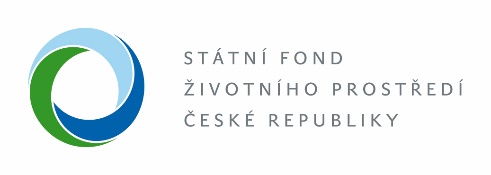 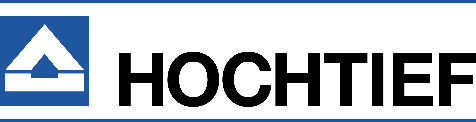 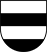 Stavba: Kanalizace a ČOV Potštát, KovářovSeznam kontaktů stavby:JménoFunkceSubjektEmailTelefon1.Passinger RenéStarosta obceMěsto Potštátstarosta@potstat.cz602 528 8832.Klabačková Kateřina, DiSMístostarosta obceMěsto Potštátmistostarosta@potstat.cz604 233 9393.Ing. Vladimír PechaTechnický dozor investoravladpecha@seznam.cz736 613 7244.Ing. Lukáš ZimmermannProjektant stavbyAQOL s.r.o.zimmermann@aqol.cz605 307 5255.Ing. Radim KrejčíProjektant stavbyAQOL s.r.o.krejci.radim@aqol.cz737 432 5826.Ing. Aleš CalábekAdministrátor dotaceGHC regio s.r.o.calabek@ghcregio.eu774 579 9737.Jiří ŠtýbnarKoordinátor BOZP602 946 3808.Ing. Vladimír AmbrožVedoucí projektu HOCHTIEF CZ a.s.vladimir.ambroz@hochtief.cz602 188 9149.Ing. Tomáš HalfarHlavní stavbyvedoucíHOCHTIEF CZ a.s.tomas.halfar@hochtief.cz724 219 90510.Ing. Matěj Machala StavbyvedoucíHOCHTIEF CZ a.s.matej.machala@hochtief.cz724 696 97311.Karin HájkováPříprava výrobyHOCHTIEF CZ a.s.karin.hajkova@hochtief.cz724 696 98112.Jíří BalaskoMistr HOCHTIEF CZ a.s.727 984 33313.Ing. Martin SadílekExterní konzultant HOCHTIEF CZ a.s.martin.sadilek.pm@gmail.com725 006 679